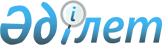 "Қазақстан Эксимбанкі" жабық акционерлік қоғамының жекелеген мәселелеріҚазақстан Республикасы Үкіметінің Қаулысы 1999 жылғы 20 шілде N 1005

      Қазақстан Республикасының Үкіметі қаулы етеді: 

      1. "Қазақстан Эксимбанкі" жабық акционерлік қоғамы акцияларының қосымша эмиссиясы туралы" Қазақстан Республикасы Үкіметінің 1998 жылғы 10 қарашадағы N 1145 қаулысының (Қазақстан Республикасының ПҮАЖ-ы, 1998 ж., N 41 374-құжат) күші жойылды деп танылсын. 

      2. Осы қаулы қол қойылған күнінен бастап күшіне енеді.            Қазақстан Республикасының 

          Премьер-Министрі 
					© 2012. Қазақстан Республикасы Әділет министрлігінің «Қазақстан Республикасының Заңнама және құқықтық ақпарат институты» ШЖҚ РМК
				